Стрелецкий Владимир Николаевич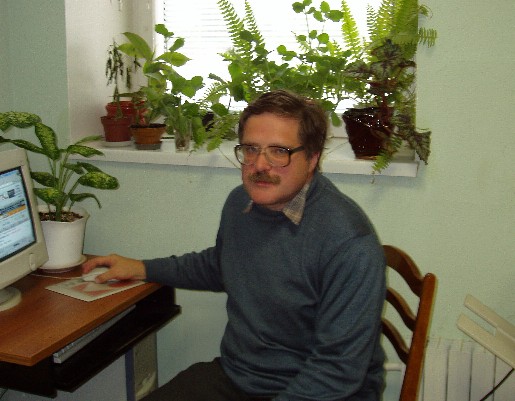 В.Н. Стрелецкий окончил в . Географический факультет Московского государственного университета имени М.В. Ломоносова по специальности «География (экономическая география)». В . защитил диссертацию на соискание ученой степени кандидата географических наук по теме «Воздействие технического и научно-технического прогресса на эволюцию территориальной структуры хозяйства Германии» в Институте географии РАН. Работает в Институте географии РАН (ИГ РАН),  должность – ведущий научный сотрудник. Член Ученого совета ИГ РАН. На Экономическом факультете Российского университета дружбы народов работает по совместительству с . Доцент кафедры региональной экономики и географии экономического факультета (с . имеет ученое звание доцента). В РУДН читал курсы «Политическая география» и «География культуры» для студентов Факультета иностранных языков и общеобразовательных дисциплин», «Региональные различия культур народов мира» на филологическом факультете, спецкурсы на экономическом факультете. В 2009-2010 учебном году читает  курсы «Политическая карта Европы» (на Юридическом факультете для студентов бакалавриата по специальности «Международное право» и студентов магистратуры со специализацией «Европейское право»), курс «Страноведение (Германия)» на экономическом факультете. В.Н. Стрелецкий – заместитель главного редактора журнала «Известия РАН. Серия географическая», член редколлегии научной серии «Вопросы географии», ответственный редактор научного периодического издания «Вестник исторической географии». Председатель Отделения истории географических знаний и исторической географии Московского Центра Русского географического общества (РГО), член Ученого совета РГО, Руководитель Научного семинара по исторической географии при Институте географии РАН. Под научным руководством В.Н. Стрелецкого подготовлены и защищены 2 диссертации на соискание ученой степени кандидата географических наук.В.Н. Стрелецкий – автор более 130 печатных трудов, в том числе научных статей в ведущих отечественных и зарубежных географических журналах «Известия РАН. Серия географическая», «Известия Русского географического общества», «Berichte des Bundesinstituts für ostwissenschaftliche und internationale Studien» (на немецком языке), «Revue belge de géographie» (на французском языке), «Estudios geográficos» (на испанском языке). Среди научных публикаций В.Н. Стрелецкого:  монографии «Mapping of Risk Areas of Environmentally-Induced Migration in the Commonwealth of Independent States» (1997, в соавторстве), «Анатомия кризисов» (1999, в соавторстве), «Миграции населения в странах СНГ, связанные с опустыниванием и засухой» (2000, также на английском языке), «Регионализация в развитии России: географические процессы и проблемы» (2001, в соавторстве), «Устойчивое развитие сельского хозяйства и сельских территорий: Зарубежный опыт и проблемы России» (2005, в соавторстве), учебник для вузов «Экономика природопользования» (2005, в соавторстве).  В.Н. Стрелецкий – автор экономико-географических разделов статей по немецкоязычным странам, а также по городам Германии, Австрии, Швейцарии в Большой Российской Энциклопедии.Сфера научных интересов В.Н. Стрелецкого – культурная, историческая и социально-экономическая география, теоретическая этнология, историко-цивилизационные исследования. Научная специализация – теория и методология культурной географии, проблемы региональной идентичности, культурный регионализм в Европе и России, этническая география России и зарубежных стран Европы, историческая география России и Европы, историко-географические аспекты генезиса и эволюции локальных (региональных) цивилизаций, география этно-территориальных конфликтов. E-mail: vstreletski@mail.ru